Суперобложка – это съёмная обложка из плотной или глянцевой бумаги, надеваемая на 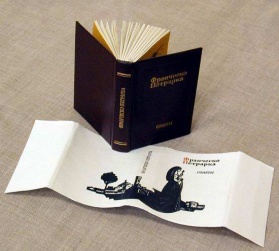 основную обложку. Для повышения прочности часто покрывается лаком или синтетической плёнкой.  Служит не только средством защиты, оформления и рекламы книги, но и сообщает основные сведения. Форзац. В переводе с немецкого означает «идущий перед печатным текстом книги». Он соединяет переплёт с книжным блоком и используется как элемент оформления. Иногда это просто цветной лист, но часто на нём бывает декоративное оформление, справочные сведения, карты, схемы, а на учебниках – правила, таблицы, формулы.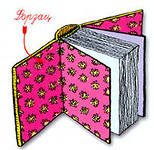 Фронтиспис - слева от титульного листа может быть размещён фронтиспис - лист с портретом автора или главной иллюстрацией книги.        Титульный лист - это третья страница книги, где размещены основные выходные сведения — данные, характеризующие издание. Здесь указывают инициалы и фамилию автора, название книги, сведения о времени и месте выпуска книги в свет.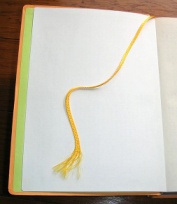 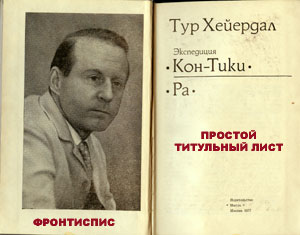 Ляссе - это шелковая ленточка, приклеенная под верхнюю тесьму на корешке книги — там, где скрепляются страницы.Суперобложка – это съёмная обложка из плотной или глянцевой бумаги, надеваемая на основную обложку. Для повышения прочности часто покрывается лаком или синтетической плёнкой.  Служит не только средством защиты, оформления и рекламы книги, но и сообщает основные сведения. Форзац. В переводе с немецкого означает «идущий перед печатным текстом книги». Он соединяет переплёт с книжным блоком и используется как элемент оформления. Иногда это просто цветной лист, но часто на нём бывает декоративное оформление, справочные сведения, карты, схемы, а на учебниках – правила, таблицы, формулы.Фронтиспис - слева от титульного листа может быть размещён фронтиспис - лист с портретом автора или главной иллюстрацией книги.        Титульный лист - это третья страница книги, где размещены основные выходные сведения — данные, характеризующие издание. Здесь указывают инициалы и фамилию автора, название книги, сведения о времени и месте выпуска книги в свет.Ляссе - это шелковая ленточка, приклеенная под верхнюю тесьму на корешке книги — там, где скрепляются страницы.Суперобложка – это съёмная обложка из плотной или глянцевой бумаги, надеваемая на основную обложку. Для повышения прочности часто покрывается лаком или синтетической плёнкой.  Служит не только средством защиты, оформления и рекламы книги, но и сообщает основные сведения. Форзац. В переводе с немецкого означает «идущий перед печатным текстом книги». Он соединяет переплёт с книжным блоком и используется как элемент оформления. Иногда это просто цветной лист, но часто на нём бывает декоративное оформление, справочные сведения, карты, схемы, а на учебниках – правила, таблицы, формулы.Фронтиспис - слева от титульного листа может быть размещён фронтиспис - лист с портретом автора или главной иллюстрацией книги.        Титульный лист - это третья страница книги, где размещены основные выходные сведения — данные, характеризующие издание. Здесь указывают инициалы и фамилию автора, название книги, сведения о времени и месте выпуска книги в свет.Ляссе - это шелковая ленточка, приклеенная под верхнюю тесьму на корешке книги — там, где скрепляются страницы.